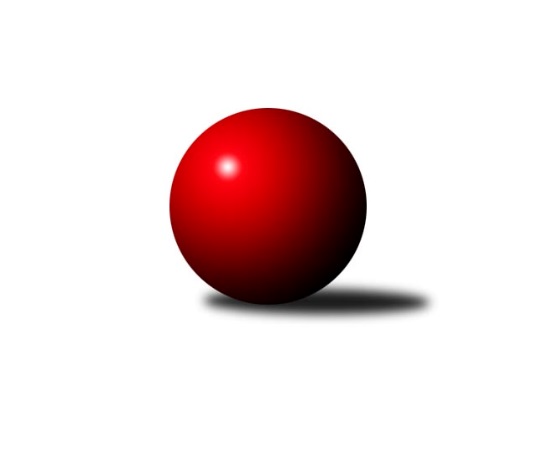 Č.5Ročník 2019/2020	12.10.2019Nejlepšího výkonu v tomto kole: 1762 dosáhlo družstvo: KK Vyškov FJihomoravský KP2 jih 2019/2020Výsledky 5. kolaSouhrnný přehled výsledků:TJ Jiskra Kyjov B	- TJ Sokol Vracov C	6:0	1661:1515	7.0:1.0	11.10.TJ Lokomotiva Valtice C	- TJ Sokol Šanov C	1:5	1503:1621	2.0:6.0	11.10.SK STAK Domanín 	- KC Hodonín B	5:1	1498:1399	6.0:2.0	11.10.KK Vyškov D	- TJ Sokol Mistřín D	1:5	1539:1610	3.0:5.0	12.10.KK Vyškov F	- SK Podlužan Prušánky C	6:0	1762:1678	5.0:3.0	12.10.Tabulka družstev:	1.	TJ Sokol Šanov C	5	4	0	1	21.5 : 8.5 	25.0 : 15.0 	 1641	8	2.	SK STAK Domanín	5	4	0	1	20.0 : 10.0 	23.0 : 17.0 	 1586	8	3.	KK Vyškov F	4	3	0	1	17.0 : 7.0 	18.5 : 13.5 	 1638	6	4.	SK Podlužan Prušánky C	4	3	0	1	15.0 : 9.0 	19.5 : 12.5 	 1682	6	5.	TJ Sokol Mistřín D	4	2	0	2	13.0 : 11.0 	15.0 : 17.0 	 1564	4	6.	KK Vyškov D	4	2	0	2	12.0 : 12.0 	13.0 : 19.0 	 1585	4	7.	KK Vyškov E	4	2	0	2	10.5 : 13.5 	18.0 : 14.0 	 1559	4	8.	TJ Jiskra Kyjov B	3	1	0	2	10.0 : 8.0 	13.0 : 11.0 	 1567	2	9.	TJ Lokomotiva Valtice C	5	1	0	4	11.0 : 19.0 	17.5 : 22.5 	 1562	2	10.	KC Hodonín B	5	1	0	4	8.0 : 22.0 	16.0 : 24.0 	 1485	2	11.	TJ Sokol Vracov C	5	1	0	4	6.0 : 24.0 	13.5 : 26.5 	 1557	2Podrobné výsledky kola:	 TJ Jiskra Kyjov B	1661	6:0	1515	TJ Sokol Vracov C	Radim Šubrt	 	 190 	 187 		377 	 2:0 	 351 	 	182 	 169		Veronika Presová	Václav Valenta	 	 245 	 221 		466 	 2:0 	 381 	 	185 	 196		Nikola Plášková	Martin Šubrt	 	 220 	 226 		446 	 1:1 	 445 	 	218 	 227		Martina Nejedlíková	Jindřich Burďák	 	 194 	 178 		372 	 2:0 	 338 	 	187 	 151		Radek Břečka *1rozhodčí: V. D.střídání: *1 od 51. hodu Iveta TrojanováNejlepší výkon utkání: 466 - Václav Valenta	 TJ Lokomotiva Valtice C	1503	1:5	1621	TJ Sokol Šanov C	Michaela Mlynariková	 	 183 	 199 		382 	 2:0 	 355 	 	172 	 183		Lenka Spišiaková *1	Zbyněk Škoda	 	 192 	 204 		396 	 0:2 	 422 	 	217 	 205		Oldřiška Varmužová	Richard Cigánek	 	 180 	 191 		371 	 0:2 	 447 	 	216 	 231		Pavel Petrů	Božena Vajdová	 	 188 	 166 		354 	 0:2 	 397 	 	212 	 185		Marta Volfovározhodčí:  Vedoucí družstevstřídání: *1 od 25. hodu Vladimír JarošNejlepší výkon utkání: 447 - Pavel Petrů	 SK STAK Domanín 	1498	5:1	1399	KC Hodonín B	Jakub Juřík	 	 191 	 204 		395 	 2:0 	 316 	 	157 	 159		Dan Schüler	Dana Zelinová	 	 153 	 153 		306 	 0:2 	 404 	 	205 	 199		Lukáš Ingr	Vojtěch Filípek	 	 182 	 193 		375 	 2:0 	 322 	 	161 	 161		Jiří Kunz	Zbyněk Vašina	 	 206 	 216 		422 	 2:0 	 357 	 	178 	 179		Michal Zdražilrozhodčí:  Vedoucí družstevNejlepší výkon utkání: 422 - Zbyněk Vašina	 KK Vyškov D	1539	1:5	1610	TJ Sokol Mistřín D	František Jelínek	 	 166 	 214 		380 	 1:1 	 373 	 	171 	 202		Dennis Urc	Stanislav Šmehlík	 	 182 	 182 		364 	 0:2 	 412 	 	198 	 214		Adam Pavel Špaček	Jana Nytrová	 	 188 	 213 		401 	 1:1 	 418 	 	217 	 201		Kateřina Lužová	Jiří Alán	 	 199 	 195 		394 	 1:1 	 407 	 	189 	 218		Lubomír Kyselkarozhodčí: Nejlepší výkon utkání: 418 - Kateřina Lužová	 KK Vyškov F	1762	6:0	1678	SK Podlužan Prušánky C	Milan Ryšánek	 	 231 	 219 		450 	 1:1 	 445 	 	219 	 226		Filip Benada	Jiří Formánek	 	 223 	 212 		435 	 1:1 	 424 	 	207 	 217		Libor Kuja	Vladimír Crhonek	 	 211 	 230 		441 	 2:0 	 397 	 	194 	 203		Milan Šimek	Josef Michálek	 	 226 	 210 		436 	 1:1 	 412 	 	194 	 218		Antonín Piharrozhodčí:  Vedoucí družstevNejlepší výkon utkání: 450 - Milan RyšánekPořadí jednotlivců:	jméno hráče	družstvo	celkem	plné	dorážka	chyby	poměr kuž.	Maximum	1.	Michal Huťa 	-- volný los --	472.33	317.7	154.7	5.7	3/3	(506)	2.	Petr Snídal 	KK Vyškov D	458.50	316.5	142.0	7.0	2/3	(474)	3.	Pavel Petrů 	TJ Sokol Šanov C	444.00	308.7	135.3	9.3	3/4	(447)	4.	Jiří Formánek 	KK Vyškov F	443.83	303.8	140.0	4.2	2/3	(461)	5.	Filip Benada 	SK Podlužan Prušánky C	436.38	305.6	130.8	8.0	4/4	(445)	6.	Martina Nejedlíková 	TJ Sokol Vracov C	433.00	287.5	145.5	6.0	4/4	(461)	7.	Milana Alánová 	KK Vyškov E	431.75	296.8	135.0	6.8	2/3	(451)	8.	Libor Kuja 	SK Podlužan Prušánky C	423.88	293.5	130.4	7.1	4/4	(443)	9.	Jakub Juřík 	SK STAK Domanín 	423.78	297.3	126.4	7.4	3/3	(436)	10.	Zbyněk Vašina 	SK STAK Domanín 	423.11	287.7	135.4	5.0	3/3	(432)	11.	Jiří Lauko 	SK Podlužan Prušánky C	421.33	291.3	130.0	6.7	3/4	(441)	12.	Milan Šimek 	SK Podlužan Prušánky C	419.75	290.3	129.5	8.0	4/4	(454)	13.	Marta Volfová 	TJ Sokol Šanov C	418.25	292.1	126.1	8.0	4/4	(438)	14.	Josef Michálek 	KK Vyškov F	418.11	287.4	130.7	4.3	3/3	(436)	15.	Zbyněk Škoda 	TJ Lokomotiva Valtice C	418.00	300.0	118.0	7.0	2/3	(440)	16.	Jana Nytrová 	KK Vyškov D	416.75	276.8	140.0	7.8	2/3	(436)	17.	Oldřiška Varmužová 	TJ Sokol Šanov C	416.63	293.9	122.8	8.0	4/4	(437)	18.	Milan Ryšánek 	KK Vyškov F	414.78	288.7	126.1	7.6	3/3	(450)	19.	Martin Šubrt 	TJ Jiskra Kyjov B	412.17	298.7	113.5	8.3	2/2	(446)	20.	Jan Beneš 	TJ Lokomotiva Valtice C	410.75	287.5	123.3	9.0	2/3	(440)	21.	Jana Kurialová 	KK Vyškov E	409.17	290.8	118.3	7.7	2/3	(453)	22.	Lubomír Kyselka 	TJ Sokol Mistřín D	407.33	292.0	115.3	12.3	3/4	(424)	23.	Lukáš Ingr 	KC Hodonín B	407.00	279.0	128.0	7.0	2/3	(410)	24.	Petr Macek 	-- volný los --	406.50	284.0	122.5	10.8	3/3	(422)	25.	Michal Zdražil 	KC Hodonín B	404.50	284.0	120.5	10.5	3/3	(441)	26.	Kateřina Lužová 	TJ Sokol Mistřín D	404.00	299.3	104.7	14.0	3/4	(420)	27.	Jan Vejmola 	KK Vyškov D	402.50	288.5	114.0	9.5	2/3	(439)	28.	Přemysl Harca 	-- volný los --	399.75	299.0	100.8	12.5	2/3	(416)	29.	Vladimír Crhonek 	KK Vyškov F	397.75	285.3	112.5	9.3	2/3	(441)	30.	Jitka Usnulová 	KK Vyškov E	397.33	269.3	128.0	9.3	3/3	(421)	31.	Dušan Urubek 	TJ Sokol Mistřín D	396.33	268.0	128.3	9.7	3/4	(415)	32.	Jana Kovářová 	KK Vyškov E	394.00	287.5	106.5	11.5	2/3	(433)	33.	Nikola Plášková 	TJ Sokol Vracov C	393.50	289.0	104.5	14.0	4/4	(416)	34.	Michaela Mlynariková 	TJ Lokomotiva Valtice C	390.67	264.5	126.2	11.0	3/3	(412)	35.	Vojtěch Filípek 	SK STAK Domanín 	390.00	269.3	120.7	10.2	3/3	(401)	36.	Jindřich Burďák 	TJ Jiskra Kyjov B	389.75	280.3	109.5	10.5	2/2	(409)	37.	Stanislav Šmehlík 	KK Vyškov D	388.89	273.0	115.9	10.7	3/3	(407)	38.	Běla Omastová 	KK Vyškov E	388.50	276.3	112.3	8.8	2/3	(414)	39.	Richard Cigánek 	TJ Lokomotiva Valtice C	385.56	271.4	114.1	9.3	3/3	(418)	40.	Veronika Presová 	TJ Sokol Vracov C	381.25	278.5	102.8	14.3	4/4	(417)	41.	Miroslav Poledník 	KK Vyškov F	380.00	273.5	106.5	10.5	2/3	(393)	42.	Josef Otáhal 	KC Hodonín B	377.50	272.5	105.0	11.0	2/3	(381)	43.	Jiří Alán 	KK Vyškov D	369.50	254.3	115.3	11.3	2/3	(400)	44.	Michaela Malinková 	KK Vyškov E	369.00	276.5	92.5	15.0	2/3	(374)	45.	Radek Břečka 	TJ Sokol Vracov C	368.17	269.3	98.8	12.2	3/4	(423)	46.	Božena Vajdová 	TJ Lokomotiva Valtice C	366.00	262.4	103.6	16.0	3/3	(386)	47.	František Ilčík 	-- volný los --	362.00	242.0	120.0	7.5	2/3	(378)	48.	Dan Schüler 	KC Hodonín B	357.17	261.0	96.2	12.5	2/3	(404)	49.	Aleš Jurkovič 	-- volný los --	356.83	258.0	98.8	16.3	3/3	(378)	50.	Jiří Kunz 	KC Hodonín B	354.11	264.7	89.4	16.7	3/3	(390)	51.	Marie Kovaříková 	KK Vyškov E	350.50	258.5	92.0	19.5	2/3	(363)	52.	Dana Zelinová 	SK STAK Domanín 	350.17	255.8	94.3	14.3	3/3	(375)	53.	Zdeněk Hanák 	-- volný los --	348.50	261.0	87.5	18.5	2/3	(357)	54.	Radim Šubrt 	TJ Jiskra Kyjov B	343.50	259.5	84.0	16.5	2/2	(386)	55.	Filip Schreiber 	KC Hodonín B	324.00	243.0	81.0	22.5	2/3	(329)		Václav Valenta 	TJ Jiskra Kyjov B	453.33	306.0	147.3	5.3	1/2	(467)		Martin Koutný 	-- volný los --	415.00	298.0	117.0	7.0	1/3	(421)		Eva Paulíčková 	TJ Jiskra Kyjov B	413.00	307.0	106.0	12.0	1/2	(413)		Antonín Pihar 	SK Podlužan Prušánky C	412.00	291.0	121.0	6.0	1/4	(412)		Daniel Ilčík 	TJ Sokol Mistřín D	392.00	288.0	104.0	12.0	1/4	(392)		Eliška Koňaříková 	TJ Lokomotiva Valtice C	392.00	288.0	104.0	15.0	1/3	(392)		Vladimír Jaroš 	TJ Sokol Šanov C	390.00	273.0	117.0	13.0	1/4	(419)		Adam Pavel Špaček 	TJ Sokol Mistřín D	385.50	270.0	115.5	11.0	2/4	(412)		Petr Pres 	TJ Sokol Vracov C	384.00	295.0	89.0	8.0	1/4	(384)		František Jelínek 	KK Vyškov D	380.00	277.0	103.0	11.0	1/3	(380)		Lenka Spišiaková 	TJ Sokol Šanov C	379.75	274.3	105.5	15.0	2/4	(405)		Lumír Hanzelka 	KK Vyškov D	376.00	260.0	116.0	11.0	1/3	(376)		Soňa Pavlová 	KK Vyškov D	374.00	270.0	104.0	12.0	1/3	(374)		Dennis Urc 	TJ Sokol Mistřín D	373.00	283.0	90.0	15.0	1/4	(373)		Josef Ronek 	TJ Jiskra Kyjov B	368.00	280.0	88.0	17.0	1/2	(368)		Ilona Lužová 	TJ Sokol Mistřín D	363.00	266.0	97.0	14.5	2/4	(363)		Zdeněk Kožela 	SK STAK Domanín 	321.00	230.0	91.0	15.0	1/3	(321)		Iveta Trojanová 	TJ Sokol Vracov C	311.00	225.0	86.0	16.0	1/4	(311)Sportovně technické informace:Starty náhradníků:registrační číslo	jméno a příjmení 	datum startu 	družstvo	číslo startu
Hráči dopsaní na soupisku:registrační číslo	jméno a příjmení 	datum startu 	družstvo	Program dalšího kola:6. kolo18.10.2019	pá	18:00	TJ Sokol Šanov C - KK Vyškov F	18.10.2019	pá	18:00	TJ Sokol Mistřín D - KK Vyškov E	18.10.2019	pá	18:00	TJ Sokol Vracov C - KK Vyškov D				-- volný los -- - SK STAK Domanín 	20.10.2019	ne	9:00	SK Podlužan Prušánky C - TJ Jiskra Kyjov B	20.10.2019	ne	10:00	KC Hodonín B - TJ Lokomotiva Valtice C	Nejlepší šestka kola - absolutněNejlepší šestka kola - absolutněNejlepší šestka kola - absolutněNejlepší šestka kola - absolutněNejlepší šestka kola - dle průměru kuželenNejlepší šestka kola - dle průměru kuželenNejlepší šestka kola - dle průměru kuželenNejlepší šestka kola - dle průměru kuželenNejlepší šestka kola - dle průměru kuželenPočetJménoNázev týmuVýkonPočetJménoNázev týmuPrůměr (%)Výkon3xVáclav ValentaKyjov B4662xVáclav ValentaKyjov B1174662xJana KurialováVyškov E4532xPavel PetrůŠanov C114.74471xMilan RyšánekVyškov F4501xMartin ŠubrtKyjov B111.984463xPavel PetrůŠanov C4473xMartina NejedlíkováVracov C111.734451xMartin ŠubrtKyjov B4461xJana KurialováVyškov E111.244532xFilip BenadaPrušánky C4453xZbyněk VašinaDomanín111.12422